DAILY FUTURESWednesday 2nd July 2014Currencies – EUR, GBP, USDThere is 1 new order  for today. Entries: 	Exits: 	 The colour coding we are currently using is as follows: Amended orders or stops Retained Orders or stops – no change New working ordersImmediate action required Short SellChange Contract Specifications
OPEN POSITIONS:ROLLOVERS:	Code	Contract	ACTION 	Action	NEW 	ExpiryRollover needs to occur because the contract expires on a specified date and needs to be either sold or settled. To Roll a contract over is actually a misnomer - the process is to sell the current contract at market value and buying the next contract at market value.STOPS: 		Code		Contract	OLD		ACTION	NEW		EXPIRYAmended RetainedRobusta Coffee	LRC	RCN4-Jul 14	1960		Retain	1960		31-07-14For those who wish to use CFD's over the Futures Contracts to reduce their trade risk, the following CFD's are available:Robusta Coffee		No CFDWORKING ORDERS:CANCELLED ORDERS:Name:	Code		Contract	Direction	Entry		Stop Loss	ExpiryAmended Retained Nymex Crude	CL	CLQ4-Aug 14	Sell		104.48	106.94	22-07-14For those who wish to use CFD's over the Futures Contracts to reduce their trade risk, the following CFD's are available:Nymex Crude	OILUSAUG14		Sell		104.48	106.94	18-07-14NEW ORDERS: Name		Code		Contract	Direction	Entry		Stop Loss	  ExpiryCotton # 2		CT	CTV4-Oct 14	Buy		73.88		72.07		24-09-14For those who wish to use CFD's over the Futures Contracts to reduce their trade risk, the following CFD's are available:Cotton # 2		No CFDTo clear up any confusion over the OIL CFD's OILUK represents Brent Crude (British North Sea Oil and its contract code "LCO" is for London Crude Oil) and OILUS represents Nymex Light Sweet Crude (West Texas Intermediate known as both CL & WTI).CHARTS: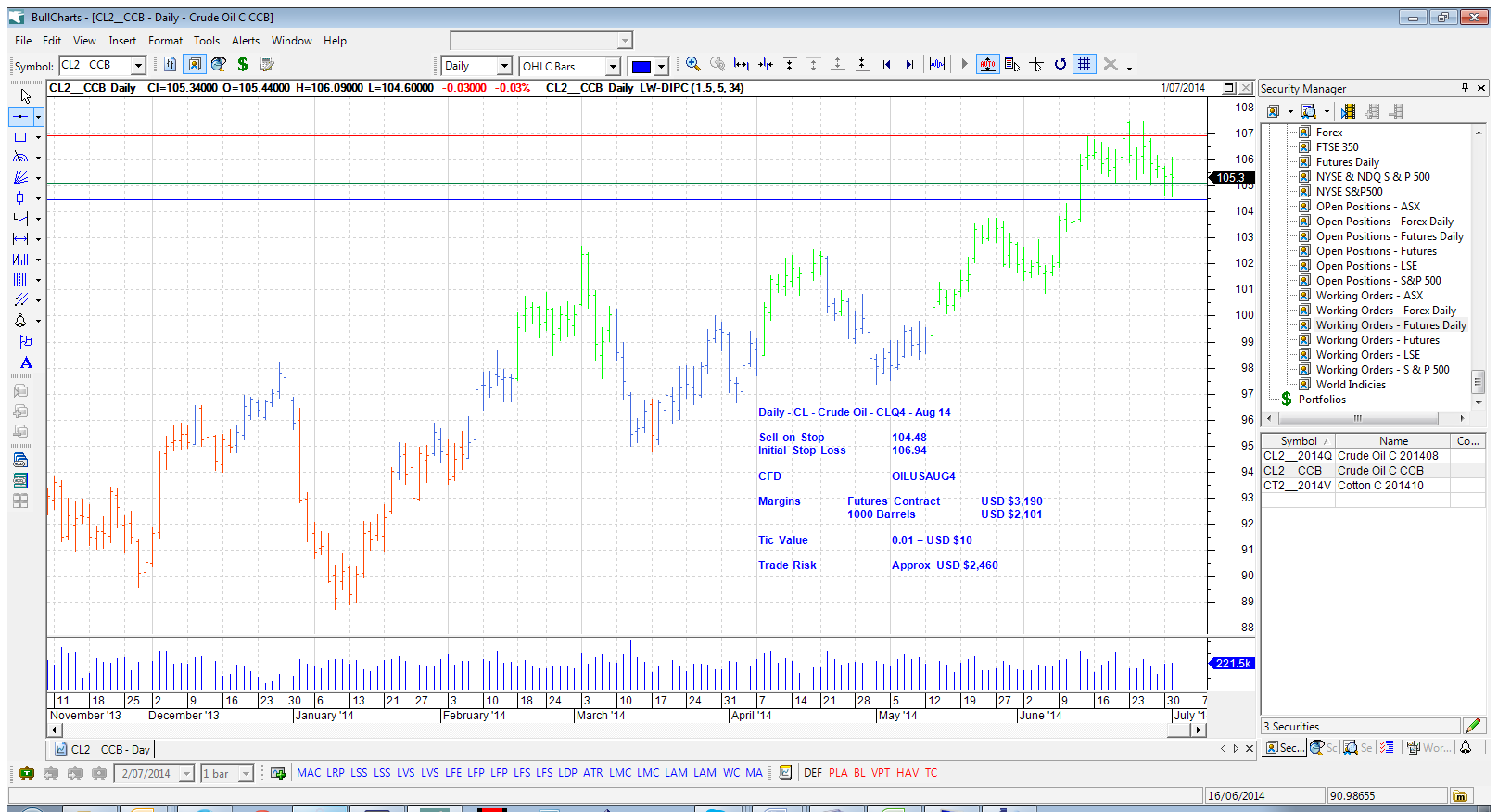 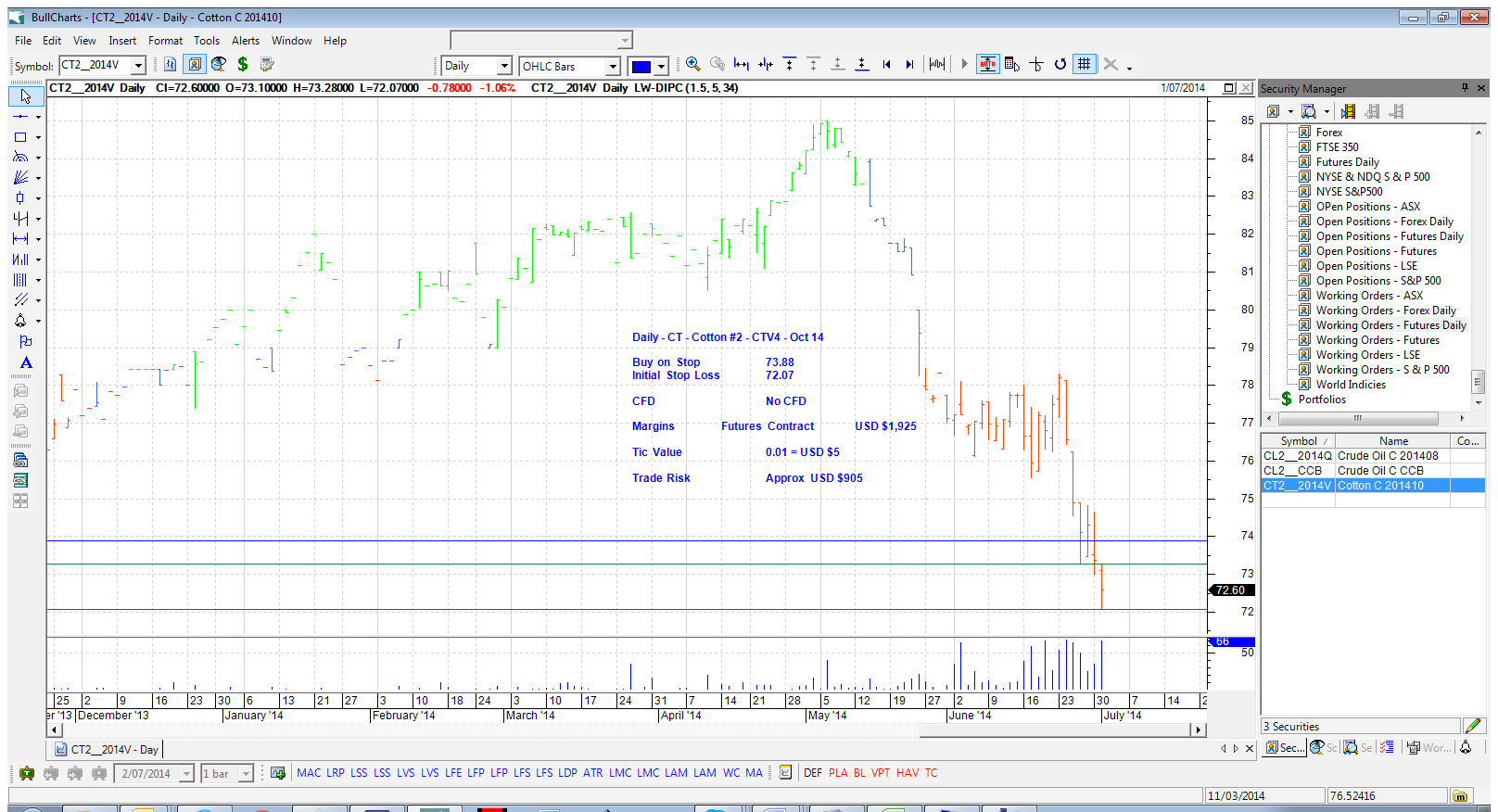 